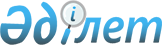 Об утверждении Правил и условии исчисления стажа работы по специальности для гражданских служащих, работников организаций, содержащихся за счет средств государственного бюджета, работников казенных предприятий социального обеспеченияПриказ Министра здравоохранения и социального развития Республики Казахстан от 10 июня 2016 года № 495. Зарегистрирован в Министерстве юстиции Республики Казахстан 14 июля 2016 года № 13922.
      В целях реализации подпункта 3) пункта 4 постановления Правительства Республики Казахстан от 31 декабря 2015 года № 1193 "О системе оплаты труда гражданских служащих, работников организаций, содержащихся за счет средств государственного бюджета, работников казенных предприятий", ПРИКАЗЫВАЮ:
      1. Утвердить прилагаемые Правила и условия исчисления стажа работы по специальности для гражданских служащих, работников организаций, содержащихся за счет средств государственного бюджета, работников казенных предприятий социального обеспечения.
      2. Признать утратившим силу приказ Министра труда и социальной защиты населения Республики Казахстан "Об утверждении Правил исчисления стажа работы по специальности для гражданских служащих, работников организаций, содержащихся за счет средств государственного бюджета, работников казенных предприятий социального обеспечения" от 30 марта 2009 года № 106-п (зарегистрирован в Реестре государственной регистрации нормативных правовых актов за № 5648, опубликован в газете "Юридическая газета" от 5 июня 2009 года № 84 (1681).
      3. Департаменту труда и социального партнерства Министерства здравоохранения и социального развития Республики Казахстан в установленном законодательством порядке обеспечить:
      1) государственную регистрацию настоящего приказа в Министерстве юстиции Республики Казахстан;
      2) направление копии настоящего приказа в печатном и электронном виде в течение пяти рабочих дней со дня их получения в одном экземпляре на государственном и русском языках в Республиканское государственное предприятие на праве хозяйственного ведения "Республиканский центр правовой информации" для включения в Эталонный контрольный банк нормативных правовых актов Республики Казахстан;
      3) в течение десяти календарных дней после государственной регистрации настоящего приказа его направление для опубликования в периодических печатных изданиях и информационно-правовой системе "Әділет";
      4) размещение настоящего приказа на интернет-ресурсе Министерства здравоохранения и социального развития Республики Казахстан;
      5) в течение десяти рабочих дней после государственной регистрации настоящего приказа в Министерстве юстиции Республики Казахстан представление в Департамент юридической службы Министерства здравоохранения и социального развития Республики Казахстан сведений об исполнении мероприятий, предусмотренных подпунктами 1), 2), 3) и 4) настоящего пункта.
      4. Контроль за исполнением настоящего приказа возложить на  вице-министра здравоохранения и социального развития Республики  Казахстан Нурымбетова Б.Б.
      5. Настоящий приказ вводится в действие по истечении десяти календарных дней после дня его первого официального опубликования. Правила и условия исчисления стажа работы по специальности для гражданских служащих, работников организаций, содержащихся за счет средств государственного бюджета, работников казенных предприятий социального обеспечения
      1. Настоящие Правила и условия исчисления стажа работы по специальности для гражданских служащих, работников организаций, содержащихся за счет средств государственного бюджета, работников казенных предприятий социального обеспечения регулирует порядок и условия исчисления стажа работы по специальности для гражданских служащих, работников организаций, содержащихся за счет средств государственного бюджета, работников казенных предприятий социального обеспечения (далее – организации).
      2. В стаж работы по специальности засчитывается все время работы по той же специальности в организациях независимо от организационно-правовой формы, а также включается время:
      1) пребывания на государственной службе по той же специальности;
      2) прохождения действительной военной службы лицами офицерского состава, прапорщиками, мичманами, военнослужащими сверхсрочной службы в Вооруженных Силах, внутренних, пограничных войсках, органах управления и частях гражданской обороны Республики Казахстан и бывшего Союза Советских Социалистических Республик, системе органов Комитета национальной безопасности Республики Казахстан и Комитета государственной безопасности Союза Советских Социалистических Республик, Службе государственной охраны Республики Казахстан, Службе внешней разведки Республики Казахстан "Сырбар" и Республиканской гвардии Республики Казахстан, военно-следственных органах и Национальной гвардии Республики Казахстан, кроме лиц, уволенных со службы по отрицательным мотивам;
      3) отпуска в связи с беременностью и рождением ребенка (детей), усыновлением (удочерением) новорожденного ребенка (детей), а также время отпуска без сохранения заработной платы по уходу за ребенком, предоставленного в соответствии с законодательством;
      4) работы за границей, если перед направлением за границу работник работал по специальности в государственном учреждении и в течение двух месяцев со дня возвращения из-за границы, не считая времени переезда, поступил на работу в государственное учреждение;
      5) обучения по направлению государственных учреждений на курсах по подготовке, переподготовке и повышения квалификации кадров с отрывом от работы, если работник до поступления на курсы работал в государственном учреждении и после окончания их вернулся в государственное учреждение;
      6) вынужденного прогула при незаконном увольнении и последующем восстановлении на работе;
      7) прохождения интернатуры до 1 сентября 1999 года и клинической ординатуры по специальности; 
      8) работы на должностях по идентичным специальностям независимо от сферы деятельности, в которой протекала его трудовая деятельность;
      9) время работы в сфере социального обеспечения, образования и здравоохранения на должностях по социальным, педагогическим и медицинским специальностям.
      3. Стаж работы по специальности, засчитываемый в соответствии с настоящими Правилами, учитывается в календарном исчислении.
      4. В случае повышения должностного оклада работника, исчисление должностного оклада с учетом стажа осуществляется со дня его повышения.
      5. Стаж работы по специальности и идентичность специальностей определяется при приеме на работу квалификационной (аттестационной) комиссией организации по установлению трудового стажа, состав которой утверждается руководителем организации.
      6. Решение квалификационной (аттестационной) комиссии об установлении стажа работы по специальности оформляется протоколом. Оригинал протокола передается в кадровую службу, копия протокола в бухгалтерию.
      7. В соответствии со статьей 35 Трудового кодекса Республики Казахстан от 23 ноября 2015 года документом, подтверждающим трудовую деятельность работника, является любой из следующих документов:
      1) трудовая книжка;
      2) трудовой договор с отметкой работодателя о дате и основании его прекращения;
      3) выписки из актов работодателя, подтверждающих возникновение и (или) прекращение трудовых отношений на основе заключения и (или) прекращения трудового договора;
      4) выписки из ведомости выдачи заработной платы работникам;
      5) послужной список (перечень сведений о работе, трудовой деятельности работника), подписанный работодателем, заверенный печатью организации (при ее наличии);
      6) выписки из единого накопительного пенсионного фонда о перечисленных обязательных пенсионных взносах;
      7) сведения из Государственного фонда социального страхования о произведенных социальных отчислениях;
      8) архивная справка, содержащая сведения о трудовой деятельности работника.
      9) вступившее в законную силу решение суда об установлении юридического факта, подтверждающего наличие трудовых отношений.
      Сноска. Пункт 7 - в редакции приказа Министра труда и социальной защиты населения РК от 28.08.2020 № 345 (вводится в действие по истечении десяти календарных дней после дня его первого официального опубликования).


					© 2012. РГП на ПХВ «Институт законодательства и правовой информации Республики Казахстан» Министерства юстиции Республики Казахстан
				
Министр здравоохранения
и социального развития
Республики Казахстан
Т. ДуйсеноваУтверждены
приказом Министра здравоохранения
и социального развития
Республики Казахстан
от 10 июня 2016 года № 495